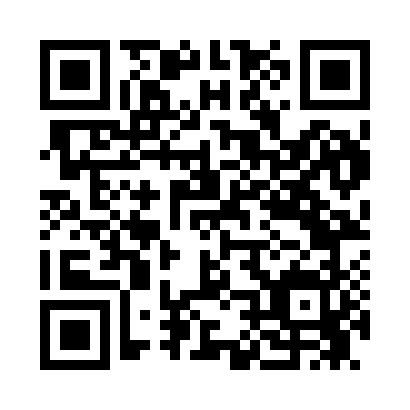 Prayer times for Heinola, Minnesota, USAMon 1 Jul 2024 - Wed 31 Jul 2024High Latitude Method: Angle Based RulePrayer Calculation Method: Islamic Society of North AmericaAsar Calculation Method: ShafiPrayer times provided by https://www.salahtimes.comDateDayFajrSunriseDhuhrAsrMaghribIsha1Mon3:305:331:265:379:1811:212Tue3:315:341:265:379:1811:203Wed3:325:351:265:379:1711:194Thu3:335:351:265:379:1711:195Fri3:355:361:265:389:1611:186Sat3:365:371:275:379:1611:177Sun3:375:381:275:379:1611:168Mon3:385:381:275:379:1511:159Tue3:405:391:275:379:1511:1310Wed3:415:401:275:379:1411:1211Thu3:435:411:275:379:1311:1112Fri3:445:421:275:379:1311:1013Sat3:465:431:285:379:1211:0814Sun3:475:441:285:379:1111:0715Mon3:495:451:285:379:1011:0616Tue3:515:461:285:369:1011:0417Wed3:525:471:285:369:0911:0318Thu3:545:481:285:369:0811:0119Fri3:565:491:285:369:0710:5920Sat3:585:501:285:359:0610:5821Sun3:595:511:285:359:0510:5622Mon4:015:521:285:359:0410:5423Tue4:035:531:285:349:0310:5224Wed4:055:541:285:349:0210:5125Thu4:075:551:285:349:0110:4926Fri4:085:561:285:338:5910:4727Sat4:105:581:285:338:5810:4528Sun4:125:591:285:328:5710:4329Mon4:146:001:285:328:5610:4130Tue4:166:011:285:318:5410:3931Wed4:186:021:285:318:5310:37